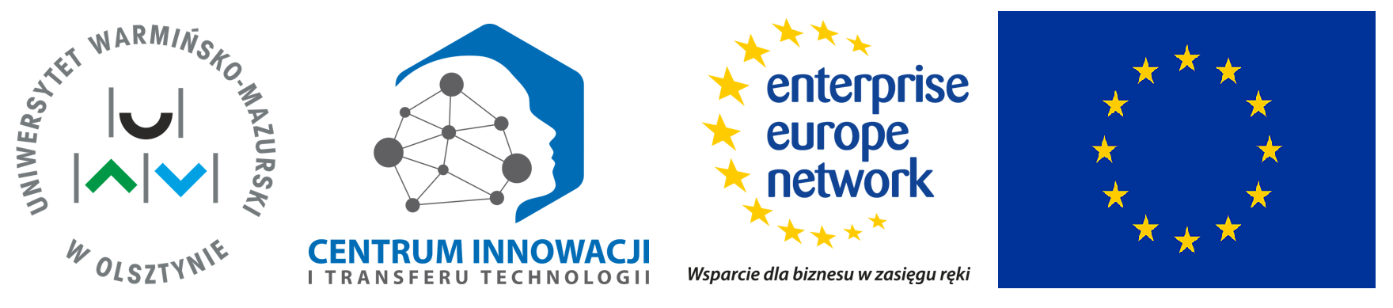 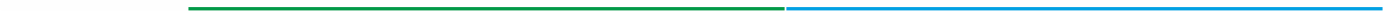 Załącznik nr 3 do SWZZam.298 /2022/TP/DZPWykonawca:…………………………………………………………………………(pełna nazwa/firma, adres, w zależności od podmiotu: NIP/PESEL, KRS/CEiDG)reprezentowany przez:………………………………………………………………………………(imię, nazwisko, stanowisko/podstawa do reprezentacji)Oświadczenie Wykonawcy  dotyczące przesłanek wykluczenia z postępowaniaskładane na podstawie art. 125 ust. 1 Ustawy z dnia 11 września 2019 r. Prawo zamówień publicznych.Na potrzeby postępowania o udzielenie zamówienia publicznego realizowanego w trybie podstawowym pt. wykonanie i dostawa materiałów promocyjnych na potrzeby projektu Enterprise Europe Network East Poland 2022-2025 (EENEP22) i dostawa materiałów konferencyjnych  na potrzeby jednostek UWM w OlsztynieOświadczam, że nie podlegam wykluczeniu z postępowania na podstawie art. 108 ust. 1 Ustawy Pzp. oraz art. 109 ust. 1 pkt  5-10  Ustawy Pzp.Oświadczam, że zachodzą w stosunku do mnie podstawy wykluczenia z postępowania na podstawie art. ……..… Ustawy pzp (podać mająca zastosowanie podstawę wykluczenia spośród wymienionych w . 108 ust. 1 Ustawy Pzp. oraz art. 109 ust. 1 pkt  5-10  Ustawy Pzp). Jednocześnie oświadczam, że w związku z ww. okolicznością, na podstawie art. 110 ust. 2 ustawy Pzp podjąłem następujące środki  naprawcze:*)………………………………………………………………………………………………………………………………………………………………………………………………………………………………………………………………………………………………………………___________________________________________________________________________Oświadczam, że wszystkie informacje podane w powyższych oświadczeniach są aktualne i zgodne z prawdą oraz zostały przedstawione z pełną świadomością konsekwencji wprowadzenia zamawiającego w błąd przy przedstawieniu informacji.BEZPŁATNE I OGÓLNODOSTĘPNE BAZY DANYCH:Na podstawie § 13 ust. 2 Rozporządzenia Ministra Rozwoju, Pracy i Technologii z dnia 23 grudnia 2020 r. w sprawie podmiotowych środków dowodowych oraz innych dokumentów lub oświadczeń, jakich może żądać zamawiający od wykonawcy (Dz. U. z 2020 r. poz. 2415) wskazuję dane bezpłatnych i ogólnodostępnych baz danych, umożliwiające dostęp do odpisu lub informacji z Krajowego Rejestru Sądowego, Centralnej Ewidencji i Informacji o Działalności Gospodarczej lub innego właściwego rejestru: ……………………………………………….. ……………………………………………………………………………………………………Podpis Wykonawcy zgodnie zapisami SWZ*Jeśli dotyczy